MARGARETTING NEWSMarch 2012Inside this issue:Beat Surgery - Wednesday, 14th MarchMargaretting 2012 - Scarecrow CompetitionHome Brew if You Want To - Friday, 30th MarchVillage Hall Information Diary Date - Table Top Sale - Monday, 7th MayEaster LiliesBulls and Cattle on Public Rights of Way200 Club - Subscriptions are DueParish Council InformationQueen’s Jubilee - Celebration Party InvitationQueen’s Jubilee - Commemorative MugsVILLAGE SPRING CLEANSaturday, 24th March Help keep our village an attractive place to live Meet outside the Black Bull at 10.30amBlack sacks, litter picks and gloves provided.HOME BREW if YOU WANT TOAn ‘illustrated’ seminar on home brewed beer and wine Friday 30th March, 7.30pm in the Chelmer Room.  Numbers limited -ticket holders only (£3) - call 01277 356182All proceeds to go to the Queen’s Jubilee celebration afternoonST MARGARET’S CHURCH SERVICES IN MARCH  4th March  10am      - Parish Communion11th March  4pm       - Family Worship18th March 10am      - Parish Communion25th March 11am      - MatinsMOTHERS UNION MARGARETTING BRANCH Meetings are held in the vestry of St Margaret of Antioch Church on the third Thursday in the month (except July and August) from 2.30 to 4pm.   Members who come from the Benefice of Margaretting, Mountnessing and Buttsbury, and Ingatestone, enjoy the feeling of friendship, talks from a variety of interesting speakers, a cup of tea and a chat.   Please come and join us and meet some new friends. VILLAGE PEACOCKSTwo local land owners have offered homes for the peacocks on their estates or if relocation of the peacocks causes any ill feeling in the village to provide homes only for any newly hatched chicks.ST MARGARET’S CHURCH In Lent the period of forty days reminds us of the time Jesus spent in the wilderness being tested.  For many years, Christians have fixed rules by which to keep or observe Lent.  These days the Church invites us to choose our own ways of renewing our commitments and among these are prayer, fasting, self denial and repentance.   The word repentance comes from the Greek word metanoia, literally ‘a change in direction’.  This is a time for us to see new choices we can make and find the support we need to make these choices, to change the direction of our lives.  One way to make such a change is perhaps to join us at church on the 11th March at 4.00 pm when the new Family Service begins.  This service is for everyone (whatever age) but is mainly focusing on children and will have a form of worship for them to share in.  It will be on the second Sunday of every month.  This service may be a way for you to come back to church when this service will be less formal. Perhaps this is the time when you can change direction and drive or walk up Church Lane to join us at this service.  All are welcome whether you have children, grandchildren or you will be coming by yourself.  This Lent maybe the time for you to change direction and to join us in this family worship. ‘He was in the wilderness for forty days, tempted by Satan; and he was with the wild beasts; and the angels waited on him’ Mark 1 v 13. New life is in evidence around us with snowdrops and crocus flowering and buds are swelling on trees and shrubs. In the church we are looking towards new life at Easter but first we need to journey to the foot of the cross – the darkness before the Light. The parts of the community being prayed for this month are:4th March	Coptfold Hall Drive11th March	The Black Bull18th March	Handley Green Lane (Mothering Sunday)25th March	Ivy Barns Lane and The Ivy Hill Hotel Please remember to let me know if you have someone you would like to be prayed for each week during our services.   					 Revd Jean  354359THE BLACK BULLCongratulations and best wishes are due to Julie.  On 19th March she celebrates 20 years as licensee of The Black Bull!  Since taking on the management of the Black Bull Julie has become well known in the community for her tireless support for village events and fund raising achievements for charity. Well done Julie!  You really do deserve ‘Many Many Happy Returns’.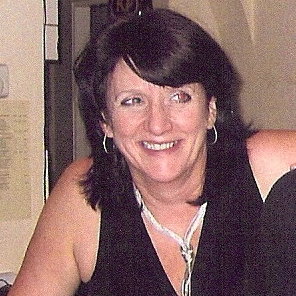 MARGARETTING FRIENDSWe meet once a month on the third Monday at 7.30pm in the Chelmer Room.  Our programme for the coming year can be viewed on the village website. www.essexinfo.net/margaretting/This month we will be holding our AGM and taking part in a quiz.  For more information please telephone Rosemary Carter on 350553.PARISH COUNCIL - FEBRUARY MEETINGDEMOCRATIC TIME:  Four members of the public present. Issues discussed included:1) Damage to the grass verges by Nun’s Crossing, Maldon Road.  Local residents have been reassured by the Network Rail’s contractor that it will make good the damage caused by its lorries in the vicinity of Nuns Crossing.  We agreed to seek written confirmation from the contractors.2) Reports of waste dumping in a dirty water lagoon on farm land in Swan lane.  We confirmed this matter has been reported to Chelmsford Council’s Environmental Services.3) Chelmsford Flood Alleviation Scheme and lack of information from the Environment Agency.  We agreed to invite the Environment Agency and Leader of the Council to our next meeting which is on 8th March. 4) Reports of residents being chased by cows whilst walking on a local public footpath plus concerns that a bull is being kept in the field crossed by this footpath.  We confirmed certain breed of bulls, if accompanied by cows, are allowed free range in a field.  See next page.VILLAGE PROJECTSParish Council Office.  Nothing further to report.Whites Bridge and Walk Boards.   We have received a third quotation to replace the posts and boards.  We can now start putting together a detailed project to submit to the Heritage Lottery Fund.  We received draft details for comments on a proposed traffic calming scheme for the bridge which include new signing, road markings and a vehicle give way system.  Highways Engineers have agreed to a site meeting to discuss the plans.VILLAGE PEACOCKSWe agreed not to take any action.PARISH COUNCIL VACANCYNo one has called for an election.  We can now co-opt.  See below.MARGARETTING TRUSTCllr Anthony Smith has been nominated to fill the vacancy on the board of trustees.VILLAGE SITESMaldon Road Green:  The borough’s Tree Officer has been informed that we would like to remove the old oak.  We await her advice and comments.  Bridleway 22:  The borough’s footpath officer is looking into how best to improve and make safe the surface of the old and slippery boards on Hope Bridge.  We are still waiting for a response from the land owner to our request for mounting steps. Pond:  We have been asked if we had ever considered installing a lifesaving ring with rope.  Pond safety measures were discussed when the pond was dredged several years ago and it had been decided then that installing a lifesaving ring was not an advisable option. Margaretting Tye:  Heavy lorries accessing properties in Swan Lane have driven over the main green and caused further extensive damage. MALDON RD PLAYING FIELDAllotments:  Nothing to report.Play Area:  A third company has been approached for a quotation for the two skate board ramps.  Once this quotation is received we will approach the trustees of the Essex Environment Trust  to see if they would be prepared to help again.QUEENS JUBILEEMonies will be earmarked in our reserves to help towards the cost of the celebrations on Saturday 2nd June.  Commemorative jubilee mugs are to be presented to all the children in the village aged 11 years and under. See next page.OLYMPICS TORCH 2012Chelmsford Council is organising a big event at Hylands Park on Friday, 6th July.  CYCLE PATH-THREE MILE HILLChelmsford Council has informed the cycling officer that it is not possible to allow access to Hylands Park at the gate where the cycle lane ends.  The side panels to the large inner gate are integral to the stability of the whole construction and cannot be opened or turned into gates without redesigning or rebuilding the whole gate.  The cost of this would far exceed that of extending the existing footpath/cycle lane to the main gate.  The matter will now be referred to Essex County Council Highways.CAR PARKING -  INGATESTONEBrentwood Council is proposing to introduce parking charges in the Market Square and Bell Mead car parks.PLANNINGThe following decisions were noted:11/01857/CLOPUD - Westridge, Pennys Lane: Single storey extension.Refused Planning Permission11/01855/FUL - Eweland Hall Cottage, Main Road:  Demolition of existing dwelling and construction of replacement three bedroom dwelling.Granted Planning PermissionThe following applications were received for comment:12/00126/CAC - Paddocks, Main Road:  Land formally part of Eweland Cottage (11/01855/FUL above)Conservation Area Planning permission now being sought.  11/01999/ADV- The Black Bull, Main Road:  Retrospective application for a non-illuminated sign board.12/00033/FUL - Whites Place Farm, Main Road:  Construction of new access road, improvements of existing access and landscaping.12/00123/FUL - Wells Farm, Ivy Barn Lane:  Detached garage and cart lodge.12/00135/FUL - 1 & 2, Ivy Cottage, Main Road:  Amendments to implemented planning permission - to increase size of 1st floor rear extension element to 0.5m rear projection.PARISH COUNCIL VACANCYIf you are interested in being co-opted onto the parish council please e-mail parishcouncil.margaretting@virgin.net or telephone Caroline Kochan, Clerk to the Parish Council on 01277 353181.To find out more about being a parish councillor do come along to one of our meetings where you can listen to the full range of items raised and discussed.  Alternatively, you may prefer to speak to a member of the parish council.  Parish Council contact details are posted on the village notice boards. SCARECROW 2012 COMPETITION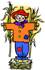  To celebrate the Queen’s Diamond Jubilee and the 2012 Olympic Games the parish council is sponsoring a ‘Scarecrow Competition’  Anyone living in the parish of Margaretting can enter.    Scarecrows must be made from scratch and can be anything representing Royalty or the 2012 Games.  Scarecrows must also be displayed in resident’s front gardens on Saturday, 26th May and stay there for a week.   Closing date for entering the competition will be Saturday, 5th May.  Entry forms for the competition will be included in next month’s newsletter.  The main idea behind the competition is for everyone to have fun - adults, children, grandchildren, nieces and nephews!CATTLE AND BULLS ON PUBLIC RIGHTS OF WAYSection 59 of the Wildlife and Countryside Act 1981 bans bulls of recognised dairy breeds in all circumstances from being at large in fields crossed by public rights of way.  Bulls of all other breeds are also banned from such fields unless accompanied by cows or heifers, but there are no specific prohibitions on other cattle.200 CLUBYou may not know that we run a 200 club for the village with all proceeds going to the village hall funds.  The draws are quarterly with a first prize of £100.  Membership is £6 for the year.  If you would like to join please send the subscriptions to the following address by March 16th making cheques payable to ‘Margaretting Village Hall’.  We have not been able to get round to all existing members this year.  Again, if you would like to renew please send to: Paul Maynard, Folly Cottage, Main Road, Margaretting (just past the old spread eagle pub).  The first draw of the year will be in April.  BOOK CLUBThis month we are reading Charles Dickens ‘Great Expectations’.  If you enjoy a good read do come and join us.  For more details telephone Penny Savill on 356182.BEAT SURGERYPCSO Kay Fleming will be at the village hall on Wednesday, 14th March, from 2.30 to 3pm.    MARCH CHELMSFORD COUNCIL COLLECTIONSBlack bins - Mondays Brown bins - Mondays 5th and 19thGreen box, cardboard, paper and plastic sacks - Tuesdays 6th and 20thQUEEN’S JUBILEE CELEBRATION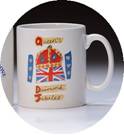 Earthenware mugs featuring the official Queen’s Jubilee logo on one side and a Margaretting design on the reverse are to be presented to all children aged 11 years and under living in the parish.  Mugs for older children can be ordered at a cost of £3.50 per mug.   Order forms for the jubilee mugs and invitations to the young people’s afternoon celebration on the 2nd June are enclosed. Your RSVPs are needed for catering numbers and to let the parish council know how many children in the village would like a commemorative mug.  Details of the 6.30pm to 10.30pm evening celebration - live music, a barn dance and a hog roast  - will appear in next month’s newsletter.  For folk who do not eat pork or meat we are looking to provide an alternative choice of food.The planning group meet again on Thursday 15 March at 7.30pm in the Chelmer Room.  Please come along.  We do need more volunteers to help run the afternoon and evening events.OVER 60’s ClubOpening in March 1998, under the leadership of Tom Mead, the club is entering its 14th year of operation.  Several of our current members have been with us from the start, prompting the suggestion that we should be re-titled the ‘over 80’s club’!  We meet on the 7th and 21st of this month and look forward to welcoming members new and old!EASTER LILIESMy name is Margaret Boxall and I live at Tarporley in Pennys Lane - telephone 354844.  I have taken over the Margaretting Church flower rota from Joy Radley and would very much like to continue arranging Arum lilies in the church for Easter, as it has become a tradition. This year Easter Sunday falls on April 8th and, as in the past we will be collecting donations for the purchase of lilies for the pedestal and other places in the church in memory of loved ones.  If you would like to give names of loved ones, at the time of a donation, Reverend Jean will read them out at the service.The cost of the lilies will be approximately £3.00 per bloom.  We appreciate that this level of cost may be too high for some people so would ask for donations to a general fund so that we can order blooms according to the amount we receive.May we remind you that the blooms will be ordered at least two and half weeks before Easter so please send your donation to me as soon as possible.  Would you like to help with the church flower rota?  I would be delighted if you would contact me.  You do not have to be a professional but just enjoy flowers!MARGARETTING FRIENDS TABLE TOP SALE Bank Holiday Monday 7th May 2012Margaretting Village Hall, 10.00am to 12 noon. We’ve all got a lot of things we want to get rid so why not come and join us in the village hall.Pre-booking of tables only.  Sellers can set up from 8am.  Tables available at £7.50 for Margaretting residents and £10 each otherwise.  Refreshments available.  The fee charged for the tables will go towards the cost of the hire of the hall and advertising the event.  Pre-booking of tables only or further information – contact Lynn on 01277 355575Raising funds for projects in MargarettingMARGARETTING VILLAGE HALLAfter many years of use and without a regular cleaning service, the sports changing rooms and showers have been ‘deep cleaned’ and re-decorated – with some apprehension from our football team members about entering this new environment!  Funding permitting, the re-decoration will extend to the main hall, meeting room and Chelmer room.  Meanwhile a ‘nappy changing table’ has been installed in the disabled toilet in the foyer, together with appropriate bins for the disposal of sanitary waste to avoid drain blockage. The hall and recreation complex continues to provide an attractive venue for one-off events, celebrations and parties as well as for regular users including Pilates, Dance to Fitness, Aerobics, Pirouette School of Dance, Stitch and Chat, Loose Threads Patchwork, Essex Handicraft workshops, Art classes, French, the Over 60’s Club, Margaretting Friends, and evening Bingo sessions, together with the MS Society and the Hindu Society.  Also, of course, the recreation ground and changing rooms are the home ground for our local football and cricket clubs. All of these activities are open and welcoming to new members, which owe their origin to the bequest of the site, in 1938, by Col. Edward James Upton of Coptfold Hall, ’ …. upon condition that it should be used for the benefit of the inhabitants of Margaretting …. ‘ As outlined above the Management Committee of Trustees aim to meet this condition and to maintain and improve this considerable community asset.  At the same time, some Trustees are rapidly approaching senility (if not having already arrived), and would welcome new members to the committee to ensure the ongoing contribution of these facilities to our local community. If you require further details of this month’s events or future bookings, contact  April Nixon on 07794 187741.  If you feel that you could contribute to the work of the management committee do call me on 01277 356182, or come along to our next meeting on Thursday 1st March in the meeting room.Roy Savill, Committee ChairmanMARGARETTING FOOTBALL CLUBFixtures for March 
Sunday 4th March 	First Team - Home to M&G			Reserves - Away to Howbridge Res (Witham)
Sunday 11th March 	First Team - (No Game)              		Reserves - Home to William-De-Ferrers Res 
Sunday 18th March 	First Team- Away to Woodham Radars A	Reserves - Home in Cup Semi Final 								(opponents either Springfield Utd or Railway Tavern)
Sunday 25th March 	First Team - Away to Rivermead		Reserves - Away to Old Chelmsfordians Res Spectators and potential new players are always welcome!Playing records
Division 3 - First - Played 16 Won 6 Drawn 3 Lost 7 Points 21 (5th)
Division 4 - Reserves - Played 16 Won 9 Drawn 4 Lost 3 Points 31 (3rd) MOBILE LIBRARY	Fortnightly on Thursday afternoons 8th and 22nd March at 3.20-3.35pm in Maldon Road in the lay-by opposite the playing field.SHOPPER BUS Margaretting to Asda Supermarket, Chelmer Village - Tuesday mornings Margaretting to Tesco Supermarket, Wood Street, - Thursday mornings Leaves Orton Close at 11.00am, Maldon Road at 11.02am, Main Road at 11.04am.TRUST BUS Margaretting to Ingatestone, Friday mornings leaving the Pond, Main Road at 9.55am, Orton Close at 10.00am and returning from Ingatestone at 11.15am COPY FOR THE APRIL EDITION BY 20 MARCH  PLEASE‘Margaretting News’ is published by the PCC of St Margaret’s Church.  Editors Roy and Penny Savill, ‘The Martins’, Main Road, CM4 9JB.  Tel /Fax 01277 356182 or email: penroy.savill@virgin.net.   Distribution to every household in the village is accomplished by a team of volunteers.                                                    Printed by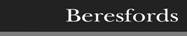 Supporting the local community for all its property needs, including sales, lettings, surveys, financial services and commercial.Offices throughout Essex, Greater and Central London - Pall Mall.Ingatestone Office 01277 350505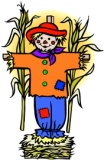 